Today’s ServiceJan 17, 2021Call to Worship                                                                                                                                                                                       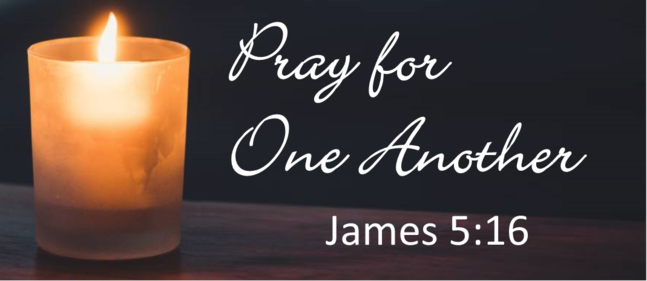 Hymn Announcements Prayer RequestsMusicSermonFrom the PastorJames exhorts us to persevere “under trials” because those who do will be blessed, receiving the “crown of life” which God has promised (James 1:12). Just as the true believer will be eternally secure in his salvation, his faith will also persevere in affliction, sickness, persecution and the other trials of life that befall all believers. If we desire to live godly lives in Christ, we will suffer persecution (2 Timothy 3:12), but the faithful will persevere, kept by the power of the Holy Spirit who is the guarantee of our salvation and who will keep us “strong to the end,” persevering so we will be “blameless on the day of our Lord Jesus Christ” (1 Corinthians 1:8).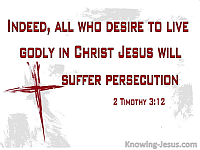 Pastor TonyChurch Information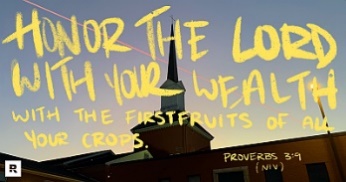    Last Week’s giving:       $1,557+Online: $1,000 = $2,557EldersTony Raker (Pastor)..……………….  pastor@graceevfreechurchva.orgDelmas (Moe) Ritenour….…………………………..  moemar@shentel.net Finance:   Linda Fraley ………………………………..  lindaf12@shentel.net IT & Media:  Rob Moses & Scott TuckerBulletin: Rob Moses ……………….  admin@graceevfreechurchva.org Breakfast: Tammy Copeland ……….…tammyscopeland@gmail.com 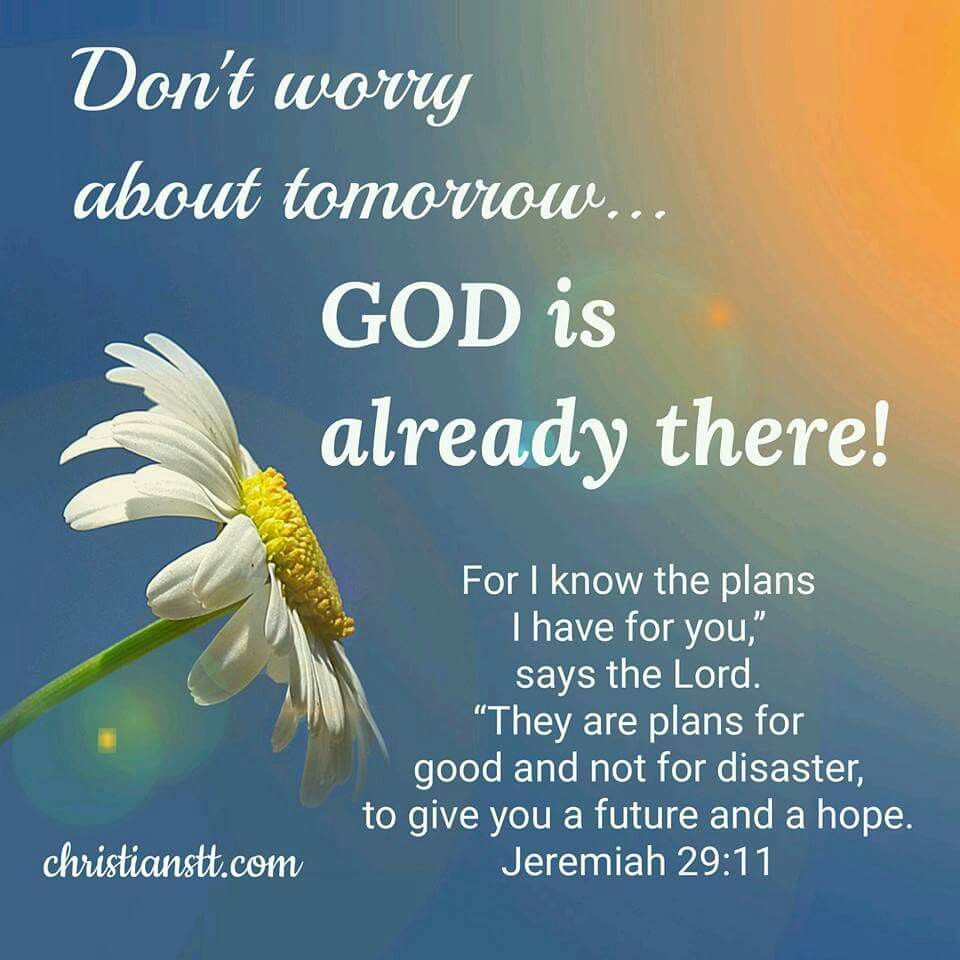 718 E Queen Street, Strasburg, VA 22657,     540-465-4744 msg ph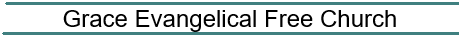   https://graceevfreechurchva.orgNotes: 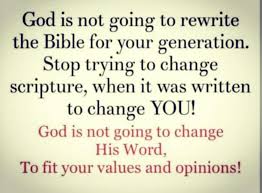 